РЕЗУЛЬТАТОМ СОВМЕСТНОЙ ДЕЯТЕЛЬНОСТИ ИЗГОТОВЛЕНИЯ ЛЕПБУКА «ДИКИЕ ЖИВОТНЫЕ» ПРЕДСТАВИЛА СЕМЬЯ МАШИ В. МАМА и МАША В. ПОЗНАКОМИЛИ ДЕТЕЙ И РОДИТЕЛЕЙ С ИНТЕРЕСНЫМ ПОЗНАВАТЕЛЬНЫМ МАТЕРИАЛОМ В ИНТЕРАКТИВНОЙ ПАПКЕ.ИТОГОВЫМ  МЕРОПРИЯТИЕМ  СОВМЕСТНО С ВОСПИТАТЕЛЯМИ ГРУППЫ БЫЛА ПРОВЕДЕНА ИНТЕЛЛЕКТУАЛЬНАЯ ИГРА «ЧТО? ГДЕ? КОГДА?» В ХОДЕ ИГРЫ ДЕТИ ВО ГЛАВЕ С КАПИТАНОМ ОТВЕЧАЛИ НА ВОПРОСЫ И ЗА ПРАВИЛЬНЫЕ ОТВЕТЫ ПОЛУЧАЛИ ВОЛШЕБНЫЕ ОРЕШКИ. НА МУЗЫКАЛЬНОЙ ПАУЗЕ ДЕТИ С РОДИТЕЛЯМИ ПОИГРАЛИ В МУЗЫКАЛЬНЫЕ ИГРЫ « У жирафа пятна, пятнышки везде…»; «Аэробика для бобика». 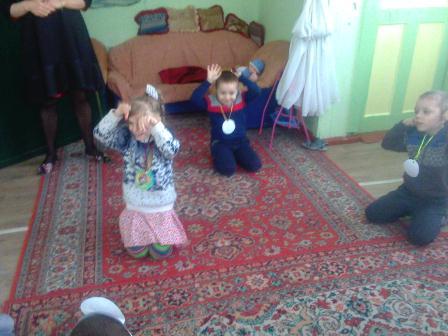 И В ЗАКЛЮЧЕНИЕ ИГРЫ УЖЕ ПО ТРАДИЦИИ МУДРАЯ СОВА ПОЗДРАВИЛА ДЕТЕЙ ЗА ТО, ЧТО ХОРОШО ЗНАЮТ И ЛЮБЯТ ЖИВОТНЫХ, ЧТО СПРАВИЛИСЬ  СО ВСЕМИ ЗАДАНИЯМИ, И ВРУЧИЛА ЗНАТОКАМ СУВЕНИРЫ – БЛОКНОТИКИ. А ВНУТРИ ВОЛШЕБНЫХ ОРЕШКОВ, ОКАЗАЛИСЬ ВКУСНЫЕ КОНФЕТЫ! 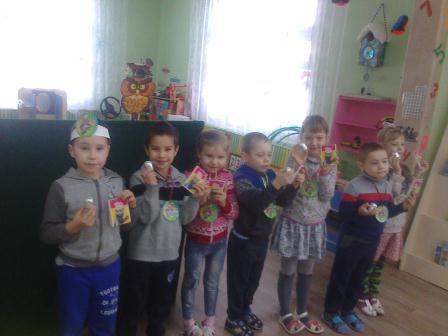 ВОТ ТАК УВЛЕКАТЕЛЬНО И ИНТЕРЕСНО ПРОШЛА ЗАЩИТА ЛЕПБУКА «ЖИВОТНЫЕ».Воспитатели старшей дошкольной группы:Прутовых Наталья Петровна                                     Дымченко Наталья Павловна                                                                 Черноус Светлана Николаевна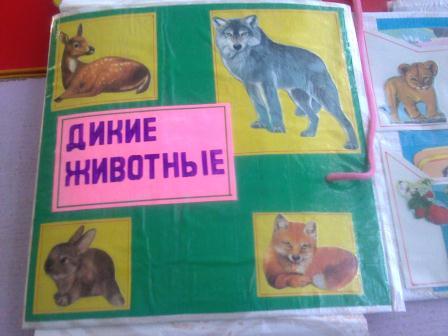 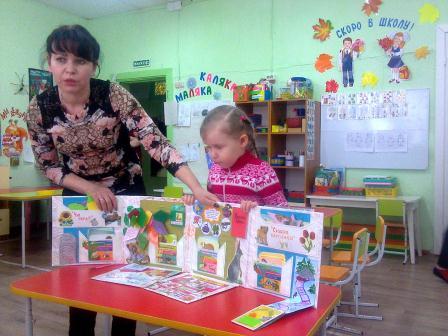 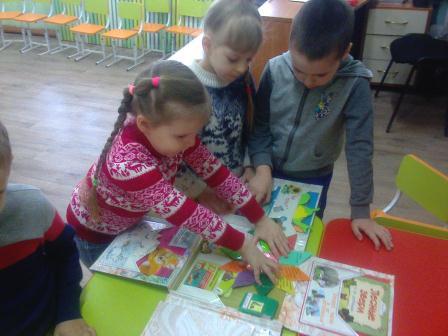 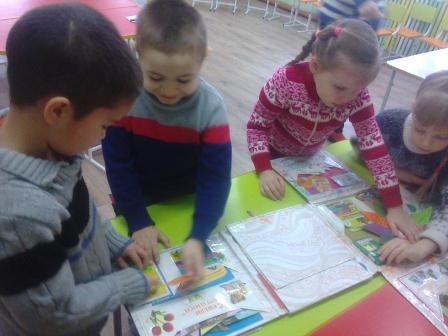 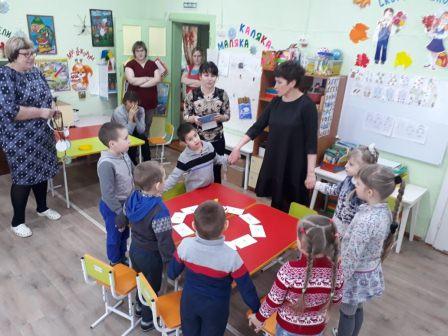 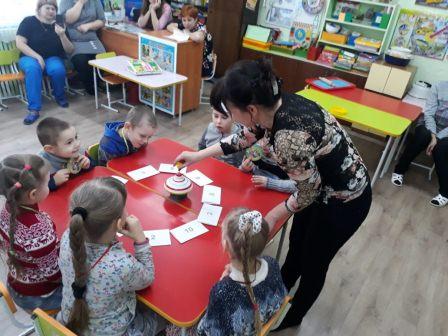 